ФГБОУ ВО КрасГМУ им. проф. В.Ф. Войно-Ясенецкого Минздрава РоссииФармацевтический колледжДНЕВНИКпреддипломной  практикиНаименование практики Контроль качества лекарственных средствФ.И.О Перешивайловой Юлии Сергеевны Место прохождения практики  ЭОИДОТ________________ с  «25»  мая  2020 г. по  «06»  июня  2020 г.Руководители практики:Общий – Ф.И.О. (его должность) _____________________________________Непосредственный – Ф.И.О. (его должность) ___________________________Методический – Ф.И.О. (его должность) Кириенко Зинаида Александровна (преподаватель) Красноярск2020Содержание1. Цели и задачи практики2.  Знания, умения, практический опыт, которыми должен овладеть студент после прохождения практики3. Тематический план4. График прохождения практики5. Инструктаж по технике безопасности6.  Содержание и объем проведенной работы7. Отчет по практике (цифровой, текстовой)Цель преддипломной  практики по специальности 33.02.01 -  Фармация   состоит в закреплении и углублении теоретической подготовки обучающегося, приобретении им практических умений, формировании компетенций, составляющих содержание профессиональной деятельности фармацевта.Задачами являются: Формирование умений и практического опыта при проведении внутриаптечного контроля лекарственных средств;Закрепление умений по организации рабочего места провизора-аналитика, соблюдение санитарно-гигиенического режима, охраны труда, техники безопасности и противопожарной безопасности; Закрепление умений по оформлению документов первичного учета;Формирование основ социально-личностной компетенции путем приобретения студентом навыков межличностного общения с персоналом аптечной организации. Знания, умения, практический опыт, которыми должен овладеть студент после прохождения практикиЗнания:нормативно-правовая база по изготовлению лекарственных форм и внутриаптечному контролю внутриаптечному контролю; порядок выписывания рецептов и требований;требования к производственной санитарии;физико-химические свойства лекарственных средств;методы анализа лекарственных средств; виды внутриаптечного контроля; правила оформления лекарственных средств к отпуску.Умения:проводить обязательные виды внутриаптечного контроля качества лекарственных средств, регистрировать результаты контроля, пользоваться нормативной документацией.Практический опыт:проведения обязательных видов внутриаптечного контроля лекарственных средств и оформления их к отпуску.Тематический планГрафик прохождения практикиСодержание и объем проведенной работы1. Ознакомление со структурой производственной аптеки. Работа с нормативной документацией по контролю качества лекарственных средств (6 часов) Рабочее место провизора-аналитика, провизора-технолога должно быть оборудовано в соответствии с Приказом № 214 МЗ РФ от 16 июля 1997 г. «О контроле качества лекарственных средств, изготовляемых в аптечных организациях (аптеках)».Оборудование, необходимое для анализа лекарственных форм:Аналитический столТумбочка железная для хранения реактивов и титрованных растворовТумбочка для документов и журналовПодставка с пипетками (промаркированы)Бокс для хранения реактивовРефрактометр лабораторныйРН-метрРаковинаПлитаПриточно-вытяжная вытяжкаПровизор–аналитик обеспечен справочной литературой и НТД по контролю качества лекарственных средств, методиками анализа многокомпонентных лекарственных форм, концентратов и полуфабрикатов. Провизор-аналитик должен знать:систему организации службы контроля качества ЛС;технологию различных видов лекарственных форм;правила и нормы санитарно-гигиенического и противоэпидемического режима, правила асептики изготовления ЛС, фармацевтический порядок в соответствии с действующими НД, приказами, инструкциями;правила получения, сбора, хранения воды очищенной и воды для инъекций;правила хранения ЛС в аптеке, сроки годности ЛС изготовленных в аптеке;все виды внутриаптечного контроля ЛС в соответствии с требованиями действующей инструкции по контролю качества ЛС, изготавливаемых в аптеке;экспрессные методы контроля качества ЛС, в условиях аптеки;количественный анализ ЛС с использованием различных методов;нормы отклонений, допустимых при изготовлении ЛС и фасовке;нормы и правила охраны труда, техники безопасности и противопожарной безопасности.Права и обязанности провизора-аналитика:Имеет право:1) Совершенствовать систему организации труда2) Доступа к информации, необходимой для качественного выполнения должностных обязанностей.3) Повышать квалификацию, проходить аттестацию на присвоение квалификационной категории.4) Давать указания фармацевтам, фасовщикам, связанные с приготовлением лекарственных форм.Должностные обязанности:1. Владеть всеми видами контроля качества лекарств в соответствии с НТД.2. Осуществлять контроль за соблюдением технологических правил приготовления лекарств. В случае необходимости консультировать фармацевтов по особенностям технологии приготовления той или иной лекарственной формы.3. Проверять выборочно, лекарственные формы для внутреннего и наружного применения, приготовленные в аптеке, качественным и количественным методами анализа.4. Проводить качественный анализ всех лекарственных средств, поступающих из материальной комнаты в ассистентскую, воду очищенную и воду для инъекций из каждого баллона ежедневно; ЛС, расфасованные в аптеке, каждая серия качественный и количественный анализы инъекционных лекарственных форм, до стерилизации, включая определение РН, изотонирующих и стабилизирующих веществ и глазных капель, концентратов, полуфабрикатов, скоропортящихся и нестойких препаратов согласно действующим приказам и инструкциям.5. При выявлении отклонений в приготовлении лекарственной формы от прописи лекарственную форму немедленно изъять и выяснить причину отклонения.6. Во всех случаях ошибок по приготовлению лекарственных форм ставить в известность заведующего РПО или старшего провизора, а также обсуждать причины, вызвавшие ошибки, на производственных совещаниях аптеки, принимать меры по их устранению.7. Осуществлять контроль за:- получением отчищенной воды и воды для инъекций, обработкой трубопровода;- правильным хранением очищенной воды и воды для инъекций, своевременным проведением полного химического и бактериологического анализов ее в лабораториях;- соблюдением технологии приготовления и условий хранения лекарств в аптеке, сроками хранения концентратов и полуфабрикатов;- своевременной (1 раз в квартал) сдачей на бактериологический анализ лекарственных форм для инъекций и воды для инъекций до их стерилизации;- сдачей лекарственных форм на пирогенность (1 раз в квартал);- своевременной сдачей (1 раз в месяц) лекарств для инъекций после их стерилизации на бактериологический анализ в бактериологическую лабораторию.8. Вести учет и отчетность по установленной форме.9. Проводить определение степени чистоты вымытой посуды, баллонов, мерной посуды, осуществлять контроль на полноту смываемости моющих средств со склянок, используемых для приготовления инъекционных растворов.10. Следить за наличием реактивов и заботиться о своевременном их получении в ФГУ Росздравнадзора.11. Проводить проверку маркировок биксов, уборочного инвентаря, хранения ветоши (1 раз в месяц).12. Следить за санитарным состоянием помещения аптеки.13. Возглавлять работу по повышению деловой квалификации фармацевтов и провизоров (занятия проводить 2 раза в месяц).14. Осуществлять контроль за провизором-технологом, в части своевременного и правильного анализа качества очищенной воды и воды для инъекций.15. Уметь пользоваться весоизмерительными приборами, аппаратами, средствами малой механизации.16. Следить за исполнением температурного режима.17. Соблюдать: правила и нормы охраны труда, техники безопасности, производственной санитарии и противопожарной безопасности, электробезопасности, правила внутреннего и трудового распорядка.18. В случае необходимости оказывать неотложную медицинскую помощь.19. Соблюдать основы служебной этики и деонтологии.20. В зависимости от объема работы и производственной необходимости на провизора – аналитика временно могут быть возложены также обязанности провизора-технолога, дефектара, ассистента.21. Уведомлять руководство, органы прокуратуры обо всех случаях проявления коррупционной деятельности, том числе обращение к работнику каких – либо лиц в целях склонения его к совершению коррупционных правонарушений.ТРЕБОВАНИЯ БЕЗОПАСНОСТИ ДО НАЧАЛА РАБОТЫ:Обязан подготовить свое рабочее место к безопасной работе, привести его в надлежащее состояние, подвергнуть влажной уборке.На рабочем месте не должны находиться неиспользуемые в работе оборудования, электроприборы, другие вспомогательные материалы.ТРЕБОВАНИЯ БЕЗОПАСНОСТИ ВО ВРЕМЯ РАБОТЫ:Во время работы должен не допускать спешки.Вход в производственные помещения без халата и без колпака, а также выход в халате в туалет и за пределы помещения аптеки категорически запрещается.Работы, связанные с применением летучих и пахучих средств, производить под вытяжной вентиляцией.При работе с концентрированными кислотами и щелочами необходимо правило: «Лей кислоту в воду».При работе с огнеопасными и взрывчатыми веществами строго руководствоваться правилами пожарной безопасности.Запрещается проведение реакций с эфиром вблизи огня.При использовании различных приборов и аппаратов должны руководствоваться правилами (инструкциями), изложенными в технических паспортах к приборам и аппаратам.При выключении и включении приборов электрических и другого электрооборудования должен проверить соответствие напряжения прибора, указанного в паспорте, напряжению в сети, а также наличия заземления для тех из них, которые имеют металлические корпуса. Не должны включать их мокрыми руками.Все нагревательные приборы (электроплитки) должны устанавливаться на асбестовые и другие теплоизолирующие материалы.Перед включением дистиллятора должен проверить уровень воды в парообразователе и обеспечить непрерывную подачу воды в холодильник.Должен следить за целостностью стеклянных приборов и оборудования (пипетки, цилиндры, бюретки и т.д.) и не допускать использования в работе разбитых предметов.При проведении реакции, в состав которых входят вещества легкоподвижные, взбалтывание жидкости следует производить осторожно, направляя горлышко (склянки, пробирки) в сторону от себя во избежание выброса раствора.Работник не должен в одиночку поднимать и переносить грузы весом более 10кг.При работе с концентрированными кислотами и едкими щелочами следует пользоваться цилиндром для их отмеривания (а не пипеткой).Не должен входить и работать в помещении, в котором включена неэкранированная бактерицидная лампа.Для предупреждения зрительного напряжения должны включать при необходимости дополнительное освещение на рабочем месте.ТРЕБОВАНИЯ БЕЗОПАСНОСТИ ПО ОКОНЧАНИИ РАБОТЫ:Провизор-аналитик должен отключить приборы и аппараты, которыми он пользовался.По окончании работы должен привести свое рабочее место в надлежащее состояние, вымыть стол и руки.В конце рабочего дня провизор-аналитик должен снять халат, колпак, спецобувь и убрать их специальных шкаф, вымыть тщательно руки и выполнить все требования личной гигиены.В случае выявления в процессе работы недостатков эксплуатации или неисправности аппаратов, приборов и оборудования провизор-аналитик должен известить об этом администрацию аптеки.Приказы, которыми руководствуется провизор-аналитик в своей работе:1.1. Перечень лекарственных форм, изготовляемых в данной аптеке  по индивидуальным рецептам, требованиям медицинских организаций, внутриаптечной заготовки, стабилизаторов, подлежащих  полному химическому контролю. 2. Проведение анализа воды очищенной, лекарственных средств поступающих из помещения хранения в ассистентскую комнату (6 часов)Протокол № 1 от 26.05.20201. Латинское определение: Aqua рurificata 2. Описание: Это бесцветная прозрачная жидкость, без запаха и вкуса, без механических включений.3. Испытание на хлоридыК 10 мл воды очищенной прибавляют 0,5 мл раствора азотной кислоты и 0,5 мл раствора серебра нитрата. Смешиваем и оставляем на 5 минут – не должно быть помутнения.  Ag+ + Cl- = AgCl↓4. Испытание на сульфаты К 10 мл воды прибавляют 0,5 мл раствора хлористоводородной кислоты и 1 мл хлорида бария, оставляют на 10 минут. Не должно быть помутнения.SO42- + Ва2+ = BaSО4↓5. Испытание на кальций и магний К 100 мл воды очищенной прибавляют 2 мл буферного раствора аммония хлорида, рН 10,0, 50 г индикаторной смеси протравного черной 11 и 0,5 мл 0,01 М раствора натрия эдетата – должно наблюдаться чисто синее окрашивание раствора (без фиолетового оттенка).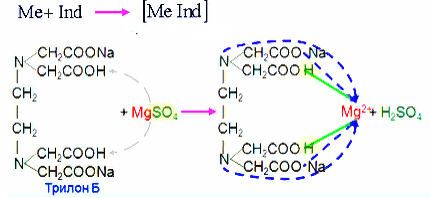 Вода очищенная удовлетворяет требованиям ФС.2.2.0020.18Протокол № 2 от 26.05.20201. Латинское определение: Aqua pro injectionibus2. Описание: Это бесцветная прозрачная жидкость, без запаха и вкуса, без механических включений.3. Испытание на хлоридыК 10 мл воды очищенной прибавляют 0,5 мл раствора азотной кислоты и 0,5 мл раствора серебра нитрата. Смешиваем и оставляем на 5 минут – не должно быть помутнения.  Ag+ + Cl- = AgCl↓4. Испытание на сульфаты К 10 мл воды прибавляют 0,5 мл раствора хлористоводородной кислоты и 1 мл хлорида бария, оставляют на 10 минут. Не должно быть помутнения.SO42- + Ва2+ = BaSО4↓5. Испытание на соли кальцияК 10 мл воды прибавляют 1 мл раствора аммиака и 1 мл оксалата аммония. Оставляют на 10 минут. Не должно быть помутнения.Са2+ + C2О42- = СаС2О4Кроме вышеперечисленных испытаний воду для инъекций дополнительно проверяют на отсутствие солей аммония, диоксида углерода и восстанавливающих органических примесей:6. Испытание на соли аммонияК 10 мл воды прибавляют 3 капли реактива Несслера. Сравнивают с эталоном. Окраска в испытуемом растворе не должна быть интенсивнее эталона.2K2[HgI4] + 3КОН + NНз = [OHg2NH2]↓ + 7КI + 2Н2О                                                                       Красно- коричневый осадок7. Испытание на диоксид углеродаРеакцию следует проводить в хорошо закрытом сосуде. Берут равные объемы воды очищенной и раствора гидроксида кальция, оставляют в хорошо закрытом сосуде на 1 час – не должно быть помутнения.CO2 + Ca(OH)2 = CaCO3↓ + H2O8. Испытание на восстанавливающие веществаК 100 мл испытуемой воды добавляют 1 мл 0,01 моль/л раствора перманганата калия 2 мл разведенной серной кислотой, и доводят воду до кипения. Кипятят 10 минут. Розовое окрашивание воды должно сохраниться. Если в воде присутствуют органические примеси, раствор перманганата калия обесцвечивается и розовая окраска исчезает.МnО4- + 8Н+ + 5е = Мn2+ + 4Н2O9. Воду для инъекций также могут проверить на отсутствие солей тяжелых металлов, солей азотной и азотистой кислоты (раствором дифениламина в концентрированной серной кислоте) и отсутствие микроорганизмов (пирогенность).Вода для инъекций удовлетворяет требованиям ФС.2.2.0019.18 Протокол № 3 от 26.05.20201. Латинское определение: Natrii chloridum  NaCl 2. Описание: Белый кристаллический порошок без запаха, соленого вкуса. Легко растворим в воде, мало растворим в спирте.3. Реакции подлинности1. Катион натрия Na+ 1.1 Реакция окрашивания пламени. Соли натрия окрашивают бесцветное пламя в  желтый цвет. Реакция очень характерна и чувствительна, является фармакопейной. 1.2 Гексагидроксостибиат (V) калия K[Sb(OH)6] дает с солями натрия в нейтральной среде медленно образующийся белый кристаллический осадок:    NaCl + K[Sb(OH)6] → Na[Sb(OH)6]↓ + KClРеакцию проводят при охлаждении, потирая внутренние стенки пробирки стеклянной палочкой. 2. Хлорид-ионК порошку прибавляют 0,5 мл разведенной азотной кислоты и 2-3 капли серебра нитрата. Образуется белый творожистый осадок.NaCI + AgNO3 → AgCl↓+ NaNO3Осадок нерастворим в азотной кислоте 16%, но легко растворяется в растворе аммиака 10% с образованием комплексного соединения:AgCl + 2NH3 → [Ag(NH3)2]CIПри прибавлении к раствору хлорида диамин серебра концентрированной азотной кислоты осадок снова выделяется: [Ag(NH3)2]Cl + 2HNO3 → 2NH4NO3 + AgCl↓4. Лекарственная форма отвечает требованиям нормативной документации.5. Оформление штангласса.Протокол № 4 от 26.05.20201. Латинское определение: Kalii iodidum KI2. Описание: Бесцветные или белые кубические кристаллы или белый кристаллический порошок. Гигроскопичен. Очень легко растворим в воде, легко растворим в глицерине, растворим в спирте.3. Реакции подлинности1. Катион калия К+1.1 Сухая реакция. Соли калия окрашивают пламя в фиолетовый цвет. 1.2 Со свежеприготовленным раствором гексанитрокобальтат (III) натрия: Na3[Co( NO2)6] + 2KI → K2Na[Co( NO2)6] ↓ + 2NaI1.3 С раствором гидротартрата натрия на холоду при механическом воздействии - белый осадок, растворимый в растворах минеральных кислот и не растворимый в уксусной кислоте: NaHC4H4O6 + KI → KHC4H4O6↓+ NaI2. Йодид – ион 2.1  Раствором серебра нитрата образуется желтый осадок, не растворимый в растворе аммиака: NaI + AgNO3 → AgI↓ + NaNO3 2.2 С окислителем раствором хлорамина в присутствии хлороформа, хлороформный слой окрашивается в фиолетовый цвет (I2): 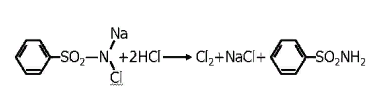 2NaI + CI2 → I2 + 2NaCI2.3 С раствором хлорида железа (III) в присутствии HCl и хлороформа, хлороформный слой окрашивается в фиолетовый цвет (I2): 2FeCl3 + 2NaI → I2 + 2NaCl + 2FeCl24. Лекарственная форма отвечает требованиям нормативной документации.5. Оформление штангласса.3. Проведение внутриаптечного контроля порошков (12 часов)Протокол № 5 от 27.05.2020 1. Rp.: Ac. ascorbinici 0,05           Dextrosi 0,2           M.f.pulv.           D.t.d. № 12           S. По 1 порошку 2 раза в день3. Органолептический контроль: Белый порошок без запаха, однородно смешан.4. Физический контроль:р = 0,25ДНО для 0,25 ± 10%0,25 – 100%х – 10% х = 0,025 [0,225 – 0,275]5. Испытания на подлинность1.1  0,05 порошка растворяют в 0,5 мл воды и прибавляют 2-3 капли раствора нитрата серебра – появляется серый осадок.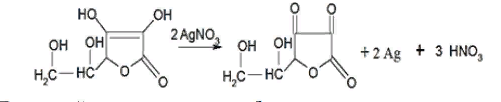 1.2  0,05 порошка растворяют в 0,5 мл воды и прибавляют 2-3 капли раствора натрия гидрокарбоната и сульфата железа – появляется фиолетовое окрашивание.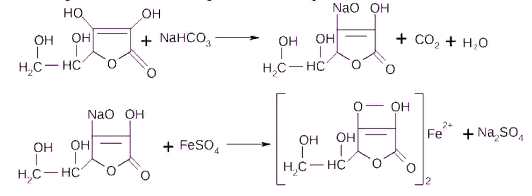 1.3  0,05 порошка растворяют в 0,5 мл воды и прибавляют 2 капли раствора кислоты хлористоводородной и раствор гексацианоферрата (III) калия и несколько капель FeCl (III) – появляется синее окрашивание берлинской лазури.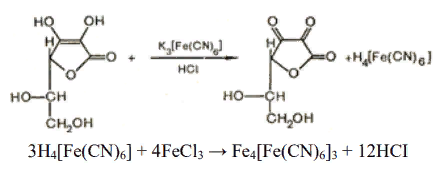 6. Количественное определениеМетод алкалиметрии: 0,1 грамм порошка переносят в колбу для титрования и прибавляют 5 мл воды очищенной и 1-2 капли фенолфталеина и титруют раствором гидроксида натрия 0,1моль/л до появления слабо розовой окраски.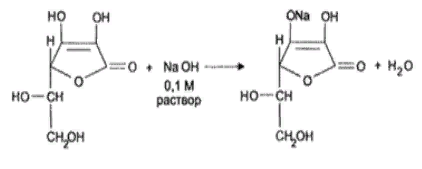 0,05 – 0,25а – 0,1 а = 0,02Vор =  =  = 1,13 мл х =  =   = 0,053ДНО для 0,05 ± 15%0,05 – 100 %х – 15 %х = 0,0075 [0,043 – 0,058]7. Контроль при отпускеЛекарственная форма приготовлена удовлетворительно и отвечает требованиям нормативной документации. Протокол № 6 от 28.05.2020 1. Rp.: Ac.glutaminici 0,02            Dextrosi 0,2            M.f.pulv.             D.t.d. № 10            S. По 1 порошку 2 раза в день3. Органолептический контроль: Белый порошок без запаха, кислого вкуса, однородно смешан.4. Физический контроль:р = 0,22ДНО для 0,22 ± 10%0,22 – 100%х – 10%х = 0,022 [0,198 – 0,242]5. Испытания на подлинность1.1  Реакция образования аммонийной соли: 0,05 лекарственной формы растворяют в 0,5 мл горячей воды, прибавляют 5-6 капель раствора нингидрина, нагревают, появляется сине-фиолетовое окрашивание. 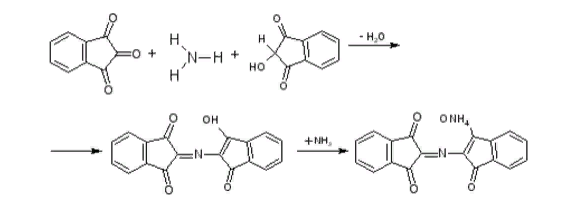 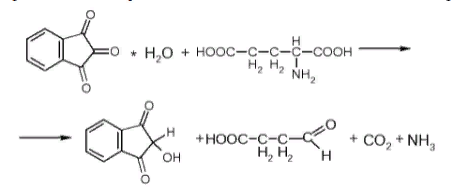 1.2  Отличительная реакция – проводят с резорцином в присутствии концентрированной серной кислоты при нагревании. При этом образуется сплав красного цвета, который при разбавлении водой и раствором гидроксида аммония дает красно - фиолетовое окрашивание с зеленой флюоресценцией.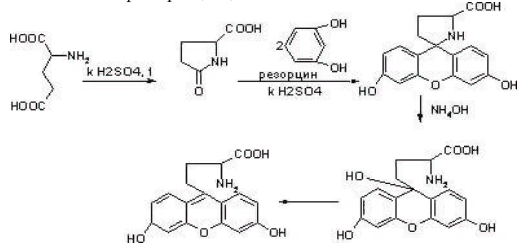 6. Количественное определениеМетод алкалиметрии: Отвешивают 0,1 лекарственной формы, прибавляют 5 мл горячей воды, 2-3 капли индикатора бромтимолового синего и титруют раствором NaOH 0,1 моль/л до перехода желтой окраски в голубовато-зеленую.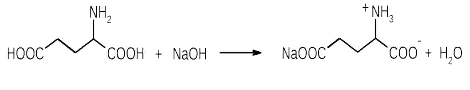 0,02 – 0,22а – 0,1 а = 0,009Vор =  =  = 0,61 мл х =  =   = 0,019ДНО для 0,02 ± 20%0,02 – 100 %х – 20 %х = 0,004 [0,016 – 0,024]7. Контроль при отпускеЛекарственная форма приготовлена удовлетворительно и отвечает требованиям нормативной документации. 4. Проведение внутриаптечного контроля жидких лекарственных форм (24 часа) Протокол №7 от 29.05.2020 1. Rp.: Sol. Kalii iodidi 3% - 10 ml             Sterilisetur!            D.S. По 1-2 капли в оба глаза 2-3 раза в день3. Органолептический контроль: Бесцветная, прозрачная жидкость без запаха  и механических включений. 4. Физический контроль:V общ = 10 ml     ДНО для 10 ml ± 10%10 ml – 100%х – 10%х = 1 ml [9 – 11]5. Испытания на подлинность1.1  К нескольким каплям ЛФ прибавить 10 капель винной кислоты, раствор ацетата натрия и 0,5 ml 95% спирта, при охлаждении и механическом воздействии образуется белый осадок, растворимый в минеральных кислотах и щелочах. 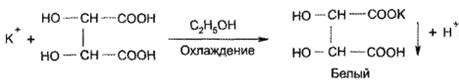 1.2 К 1 ml ЛФ прибавить 3 капли раствора НCl и 3-4 капли раствора хлорамина, 1 ml хлороформа. Взбалтываем. Хлороформный слой окрашивается в фиолетовый цвет. 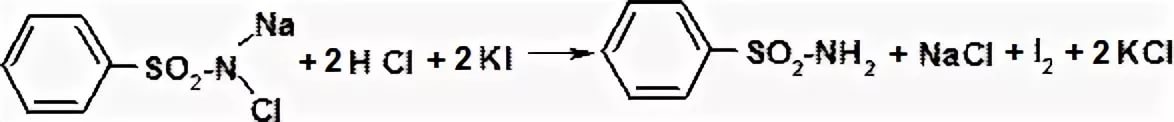 1.3  На фильтровальную бумагу помещаем 1 каплю лекарственной формы и 1 каплю раствора НCl и раствора хлорида железа – появляется бурое окрашивание.2KI + 2FeCl3 → I2 + 2KCl + 2FeCl6. Количественное определениеМетод аргентометрии (метод Фаянса): К 1 мл ЛФ прибавить 3-4 капли разведенной уксусной кислоты, 2 капли 0,1 % раствора натрия эозината, титруем 0,1 М раствором серебра нитрата до ярко-розового окрашивания.  КI + AgNO3 → AgI ↓ + КNO30,3 – 10 мла – 1 мл  а = 0,03Vор =  =  = 1,81 мл х =  =   = 0,3 ДНО для 0,3 ± 8%0,3 – 100 %х – 8 %х = 0,024 [0,28 –0,32]7. Контроль при отпускеЛекарственная форма приготовлена удовлетворительно и отвечает требованиям нормативной документации. Протокол № 8 от 30.05.2020 1. Rp.: Ac.borici 0,2            Aethanoli 70% - 10 ml            M.D.S. По 2 капли в ухо 2-3 раза в день3. Органолептический контроль: Бесцветная, прозрачная жидкость с резким запахом, без механических включений. 4. Физический контроль:V общ = 10 ml     ДНО для 10 ml ± 10%10 ml – 100%х – 10%х = 1 ml [9 – 11]5. Испытания на подлинность1.1  Реакция образования борно-этилового эфира.  Поместить 5-6 капель ЛФ в фарфоровую чашечку, добавить 1-2 капли конц. Н2SO4, поджечь, горит пламенем с зеленой каймой. 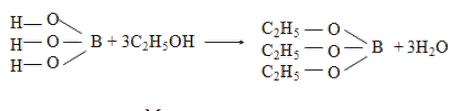 6. Количественное определениеМетод алкалиметрии: Мерной пипеткой отмерить 1 мл ЛФ, поместить в колбу для титрования, добавить 4 мл глицерина, хорошо перемешать и титровать раствором NaOH 0,1 моль/л с индикатором фенолфталеином до устойчивого розового окрашивания. 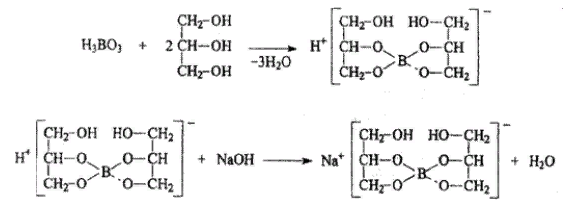 0,2  – 10 мла – 1 мл  а = 0,02Vор =  =  = 3, 23 мл х =  =   = 0, 2 ДНО для 0,2  ± 10%0,2 – 100 %х – 10 %х = 0,02 [0,18 –0,22]7. Контроль при отпускеЛекарственная форма приготовлена удовлетворительно и отвечает требованиям нормативной документации. Протокол № 9 от 01.06.2020 1. Rp.: Sol. Lugoli 5% - 200 ml            М.D.S. Для кольскопии3. Органолептический контроль: Бурая, прозрачная жидкость, с запахом и без   механических включений. 4. Физический контроль:V общ = 200 ml ДНО для 200 ml ± 2%200 ml – 100%х – 2%х = 4 ml [196 – 204]5. Испытания на подлинность1.1 К капле ЛФ прибавить 0,5 мл воды и 1-2 капли раствора крахмала, раствор окрашивается в синий цвет.1.2  На йодид-ион3-4 капли раствора выпарить в фарфоровой чашечке до исчезновения фиолетовых паров йода. Остаток растворить в 1 мл воды и добавить 0,5 мл хлороформа, 2-3 капли H2SO4  и 2-3 капли KMnO4, встряхнуть, хлороформный слой окрашивается в фиолетовый цвет. 2KMnO4 + 10КJ + 8H2SO4 → 2MnSo4 + 5J2  + 5K2SO4  + 8H2O6. Количественное определениеМетод йодометрии: Отмерить мерной пипеткой 1 мл лекарственной формы и титровать раствором 0,1 моль/л Na2S2O3 до обесцвечивания бурой окраскиI2 + 2Nа2S2O3 → 2NaI + Na2S4O610,0 – 200 мла – 1 мл  а = 0,05Vор =  =  = 3, 94 мл х =  =   = 9, 98ДНО для 10,0 ± 3%10,0 – 100 %х – 3 %х = 0,3 [9,7 – 10,3]Метод Фаянса (сумма йодидов): К оттитрованному раствору прибавить 1-2 мл воды  и 10 капель раствора СН3СООН, 10 капель индикатора эозината натрия и титруем раствором 0,1 М AgNO3 до розового окрашивания и образования прозрачной жидкости над ним. КI + AgNO3 → AgI↓ + КNO320,0 – 200 мла – 1 мл  а = 0,1V ор =  =  = 6,02 млт.к. определяем сумму йодидов, то V(AgNO3) = 6,02 + 3,94 = 9,96 млх =  =   = 19,99 V1 – объем 0,1 моль/л Na2S2O3V2 – объем 0,1 моль/л AgNO3ДНО для 20,0  ± 3%20,0 – 100 %х – 3 %х = 0,6 [19,4 – 20,6]7. Контроль при отпускеЛекарственная форма приготовлена удовлетворительно и отвечает требованиям нормативной документации. Протокол № 10 от 02.06.2020 1. Rp.: Sol. Argenti proteinici 3% - 10 ml            D.S. По 2 капли 2-3 раза в день в нос 3. Органолептический контроль: Буроватая, прозрачная жидкость, без запаха и механических включений. 4. Физический контроль:V общ = 10 ml ДНО для 10 ml ± 10%10 ml – 100%х – 10%х = 1 ml [9 – 11]5. Испытания на подлинность1.1 К 0,5 мл ЛФ прибавляют 3-5 капель разведенной HCI, нагревают до кипения и выделившийся осадок отфильтровывают. К фильтрату прибавляют 5- 6 капель раствора NaOH 5% и одну каплю раствора CuSO4 – появляется фиолетовое окрашивание (реакция на белок).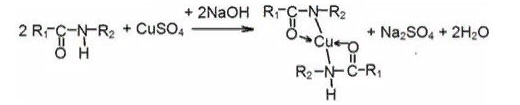 6. Количественное определениеМетод Фольгарда: К 1 мл испытуемого раствора прибавляют 5 капель разведенной HNO3 и 5 капель индикатора железоаммониевые квасцы, после обесцвечивания жидкости титруют раствором 0,02 моль/л NH4SCN до розово-красного цвета.AgNO3 + NH4SCN → AgSCN ↓ + NH4NO3FeNH4(SO4)2 + 3NH4SCN → Fe(SCN)3 + 2(NH4)2 SO40,3 – 10 мла – 1 мл  а = 0,03Vор =  =  = 1,11 мл х =  =   = 0,3 ДНО для 0,3 ± 8%0,3 – 100 %х – 8 %х = 0,024 [0,28 – 0,32]7. Контроль при отпускеЛекарственная форма приготовлена удовлетворительно и отвечает требованиям нормативной документации. 5. Проведение внутриаптечного контроля мягких лекарственных форм (6 часов) Протокол № 11 от 03.06.2020 1. Rp.: Papaverini hydrochloridi 0,02            Olei Сacao 1,5            M.f.supp.            D.t.d. № 6            S. По 1 свече на ночь3. Органолептический контроль: Желтоватая, однородно смешанная масса с характерным запахом масла какао.4. Физический контроль:5. Испытания на подлинность1.1 Реакции окисления за счет метоксильных групп.1 суппозиторию поместить в стакан, прибавить 2 мл воды и нагреть до расплавления суппозиторной основы, затем охладить и отфильтровать в пробирку. 5 - 6 капель фильтрата выпарить и прибавить 1-2 капли концентрированной азотной кислоты – появляется желтое окрашивание.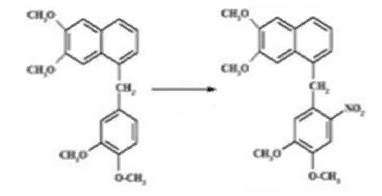 1.2 На хлорид-ион.К 2-3 каплям фильтрата прибавить 1-2 капли серебра нитрата – помутнение.C20H21NO4∙HCl + CH3COONa → NaCl + C20H21NO4↓ + CH3COOH          NaCl + AgNO3 → AgCl ↓ + NaNO3          AgCl↓ + 2NH3 → [Ag(NH3)2]Cl6. Количественное определениеМетод алкалиметрии.1 суппозиторию помещаем в стакан и прибавляем 2 мл воды и 2 мл спирта, нагреваем до расплавления суппозиторной основы и затем охлаждаем. Добавляем 1-2 капли фенолфталеина и титруем раствором 0,1 моль/л NaOH до появления устойчивого розового окрашивания.С20Н21NO4∙HCl + NaOH → С20Н21NO4↓ + NaCl + H2Oа = 0,02Vор =  =  = 0,53 мл х = Vт * T = 0,49 * 0,03758  = 0,018 ДНО для 0,02  ± 20 %0,02 – 100 %х – 20 %х = 0,004 [0,016 – 0,024]7. Контроль при отпускеЛекарственная форма приготовлена удовлетворительно и отвечает требованиям нормативной документации. Протокол № 12 от 03.06.2020 1. Rp.: Ung. Ac.salicylici 5% - 50,0            D.S. Наносить на пораженные участки кожи3. Органолептический контроль: Желтоватая, однородно смешанная мазь, без запаха.  4. Физический контроль:ДНО для 50,0 ± 5%50,0 – 100%х – 5%х = 2,5 [47,5 – 52,5]5. Испытания на подлинность1.1 На салицилат-ионНебольшое количество мази поместить в фарфоровую чашечку, прибавить 1 мл спирта, нагреть на водяной бане до расплавления основы, затем добавить 1 каплю раствора FeCl3 – появляется фиолетовое окрашивание.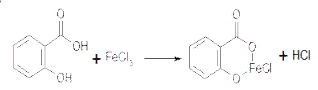 6. Количественное определениеМетод алкалиметрии.К 0,2 мази прибавить 8-10 мл спирта, нагреть на водяной бане до расплавления основы и затем охлаждают. Добавляем 1-2 капли фенолфталеина и титруем раствором 0,1 моль/л NaOH до появления слабо розового окрашивания.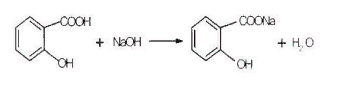 2,5 – 50,0а – 0,2  а = 0,01Vор =  =  = 0,72 мл х =  =   = 2,45 ДНО для 2,5 ± 5%2,5 – 100 %х – 5 %х = 0,125 [2,38 – 2,62]7. Контроль при отпускеЛекарственная форма приготовлена удовлетворительно и отвечает требованиям нормативной документации. 6. Проведение внутриаптечного контроля стерильных и асептических лекарственных форм (18 часов)Протокол № 13 от 04.06.20201. Rp.:  Sol. Nitrofurali 1:5000 – 390 ml             Sterilisetur!             D.S. Для полоскания горла 3. Органолептический контроль: Раствор желтого цвета, прозрачный, без запаха и механических включений. 4. Физический контроль:V общ = 390 mlДНО для 390 ml ± 1%390 – 100%х – 1%х = 3,9 [386,1 – 393,9]5. Испытания на подлинность1.1 К 0,5 мл ЛФ прибавить 1-2 капли раствора 0,1 % NaOH, появляется красное окрашивание.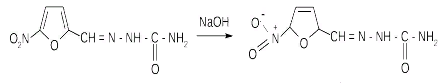 1.2  Реакция гидролитического разложения. К 0,3 мл ЛФ прибавить 3-4 капли 5% раствора NaOH и нагреть, появляется запах аммиака.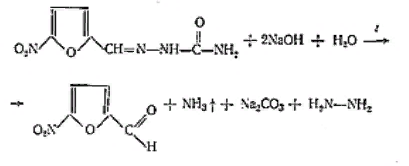 1.3  На хлорид-ионК 0,5 мл ЛФ прибавить 1-2 капли раствора AgNO3, появляется белый творожистый осадок.NaCI + AgNO3 → AgCl↓ + NaNO36. Количественное определениеМетод йодометрии обратное титрованиеБерем 2 мл раствора J2 0,01 моль/л, по каплям раствор NaOH 0,1 моль/л до обесцвечивания раствора + 2 мл ЛФ, оставить на 5 минут, затем прибавить раствор H2SO4 2 мл и выделившийся йод титровать раствором Na2S2O3 0,01 моль/л с индикатором - раствор крахмала до обесцвечивания синей окраски.J2 + 2NaOH → NaJ + NaJO + H2O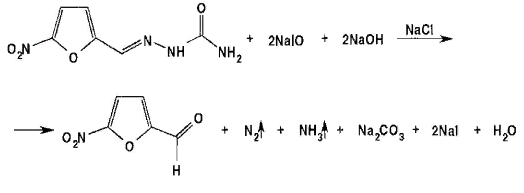 NaJ + NaJO + H2SO4 → J2 + Na2SO4 + H2OJ2 + 2Na2S2O3 → 2NaJ + Na2S4O60,08 – 390 ml а – 2 ml а = 0,0004Vор =  =  = 0,81 мл V (Na2S2O3) = 2 – 0,81 = 1,19 млх =   =  = 0,08 V1 - объем раствора 0,01 моль/л J2 V2 - объем раствора 0,01 моль/л Na2S2O3ДНО для 0,08 ± 15%0,08 – 100 %х – 15 %х = 0,012 [0,07 – 0,09]Натрия хлорид (аргентометрический метод Мора)К 1 мл ЛФ прибавляют 1 каплю хромата калия и титруют 0,1 моль/л раствором серебра нитрата до оранжево-желтого цвета. NaCl + AgNO3  → AgCl↓ + NaNO32AgNO3 + K2CrO4  → Ag2CrO4↓ + 2KNO33,51 – 390 mlа – 1 mlа = 0,009 Vор =  =  = 1,54 мл х = = = 3,46 ДНО для 3,51 ± 4%3,51 – 100 %х – 4 %х = 0,14 [3,37 – 3,65] 7. Контроль при отпускеЛекарственная форма приготовлена удовлетворительно и отвечает требованиям нормативной документации. Протокол № 14 от 05.06.2020 1. Rp.: Sol. Zinci sulfatis 0,25% - 10 ml            Ac.borici 0,2             M.D.S. По 1 капле в оба глаза 3 раза в день 3. Органолептический контроль: Бесцветная прозрачная жидкость, без запаха и механических включений. 4. Физический контроль:V общ = 10 mlДНО для 10 мл ± 10%10 – 100%х – 10%х = 1 [9 – 11]5. Испытания на подлинность1.1 На катион цинкаК 3-4 каплям ЛФ прибавить 3-4 капли раствора Гексацианоферрата (II) калия, появляется белый осадок, не растворимый в НСl 8,3 %. 3ZnSO4 + 2К4[Fе(СN)6] → Zn3K2[Fe(CN)6]2↓+ 3K2SO4Гексацианоферрат (III) калия с солями цинка дает коричневато-желтый осадок3ZnSO4 + 2К3[Fе(СN)6] → Zn3[Fe(CN)6]2↓+ 3K2SO41.2 На анион сульфатаК 3-4 каплям ЛФ прибавить 2-3 капли раствора BaCl2, появляется белый осадок. ZnSO4 + BaCl2 → BaSO4 ↓ + ZnCl21.3 Реакция образования борно-этилового эфираПоместить 5-6 капель ЛФ в фарфоровую чашечку, добавить 1-2 капли конц. Н2SO4, поджечь, горит пламенем с зеленой каймой. 6. Количественное определениеБорная кислота – метод алкалиметрии. Отмерить 0,5 мл лекарственной формы, поместить в колбу для титрования, добавить  2 мл глицерина, хорошо перемешать и титровать раствором NaOH 0,1 моль/л с индикатором фенолфталеином до устойчивого розового окрашивания.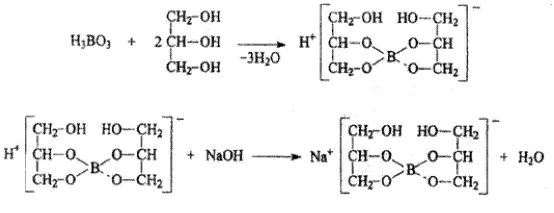 0,2 – 10 мла – 0,5 мл  а = 0,01Vор =  =  = 1,62 мл х =  =   = 0, 2 ДНО для 0,2 = ± 10%0,2 – 100 %х – 10 %х = 0,02 [0,18 – 0,22]Цинка сульфат – метод комплексонометрии.Отмериваем 0,5 мл ЛФ, добавляем 0,5 мл аммиачно-буферной смеси, несколько крупинок индикатора эриохрома черного, титруем 0,01 М раствором трилона Б до синего окрашивания. 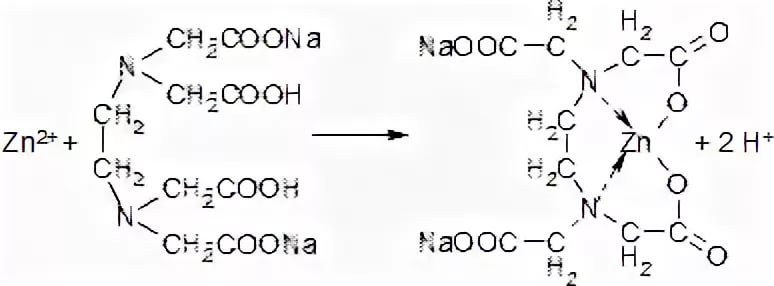 0,025 – 10 мла – 0,5 мл  а = 0,00125Т =  =  = 0,002875Vор =  =  = 0,43 мл х =  =   = 0,023 ДНО для 0,025 ± 15%0,025 – 100 %х – 15 %х = 0,00375 [0,021 – 0,029]7. Контроль при отпускеЛекарственная форма приготовлена удовлетворительно и отвечает требованиям нормативной документации. Протокол № 15 от 06.06.2020 1. Rp.: Sol. Dextrosi 5% - 50 ml            Sterilisetur!            S. Для внутривенного введения 3. Органолептический контроль: Бесцветная прозрачная жидкость, без запаха и механических включений.4. Физический контроль:V общ = 50 mlДНО для 50 мл ± 4%50 – 100%х – 4%х = 2 мл [48 – 52]5. Испытания на подлинность1.1 К 2-3 каплям лекарственной формы прибавляем 2-3 капли раствора жидкости Феллинга I и II и нагреваем – появляется кирпично-красное окрашивание.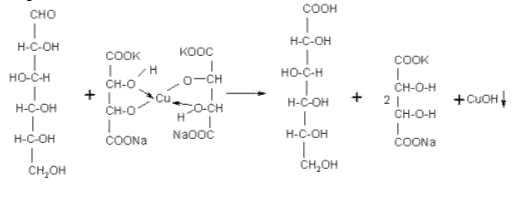 1.2  Реакция образования ауринового красителя0,5 мл раствора поместить в фарфоровую чашечку и выпарить досуха, после охлаждения прибавить кристаллический резорцин и смочить смесь концентрированной соляной кислотой и слегка нагреть, появляется красное окрашивание.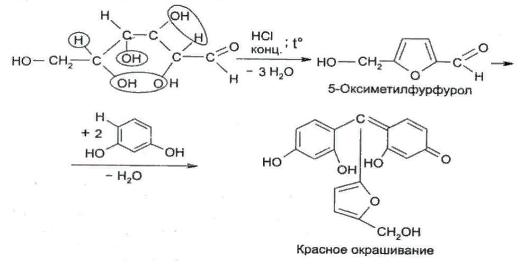 6. Количественное определениеМетод рефрактометриих =  =  = 2, 46ДНО для 2,5 ± 4%2,5 – 100%х – 4 % х = 0,1 [2,4 – 2,6]7. Контроль при отпускеЛекарственная форма приготовлена удовлетворительно и отвечает требованиям нормативной документации. 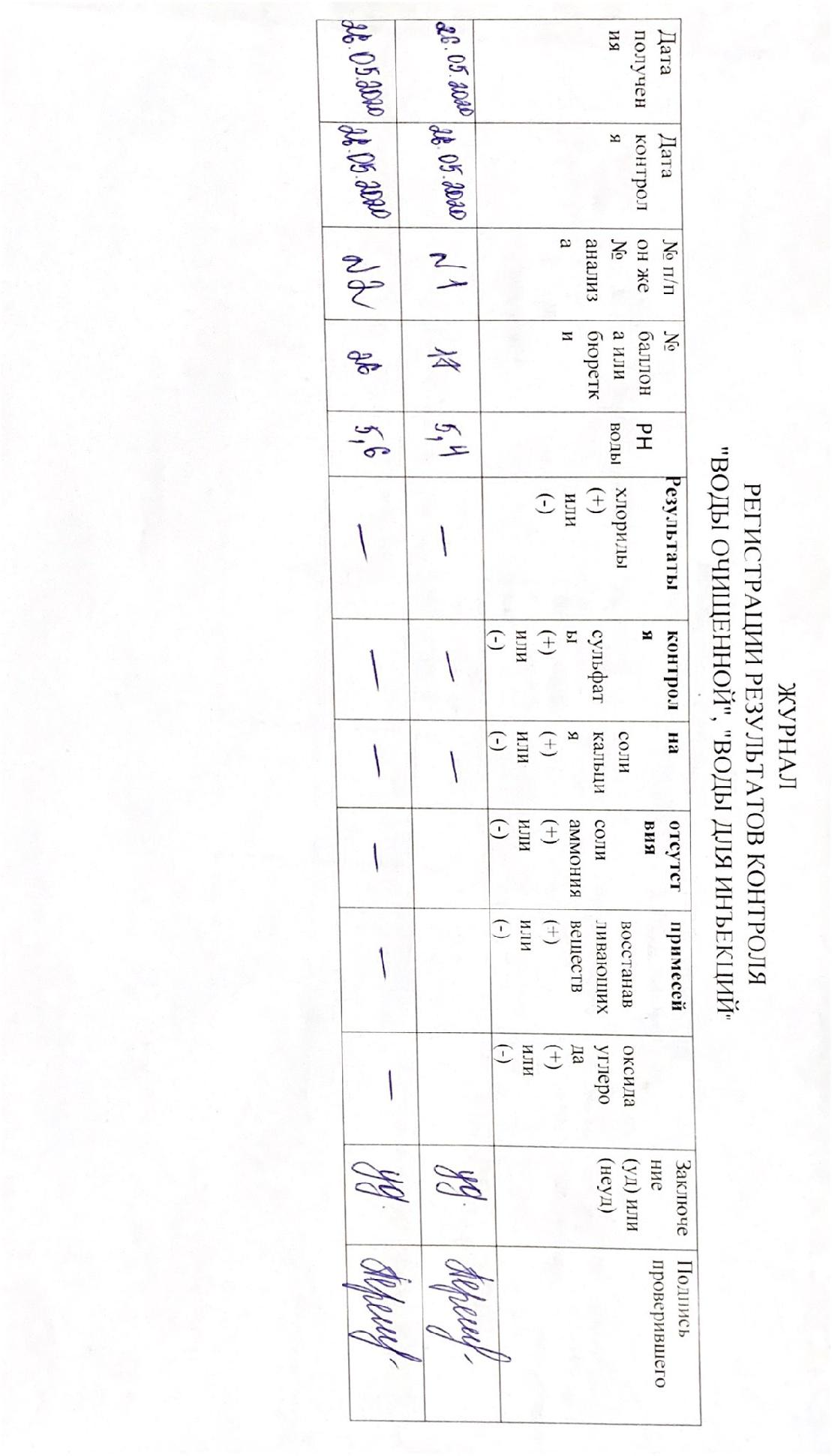 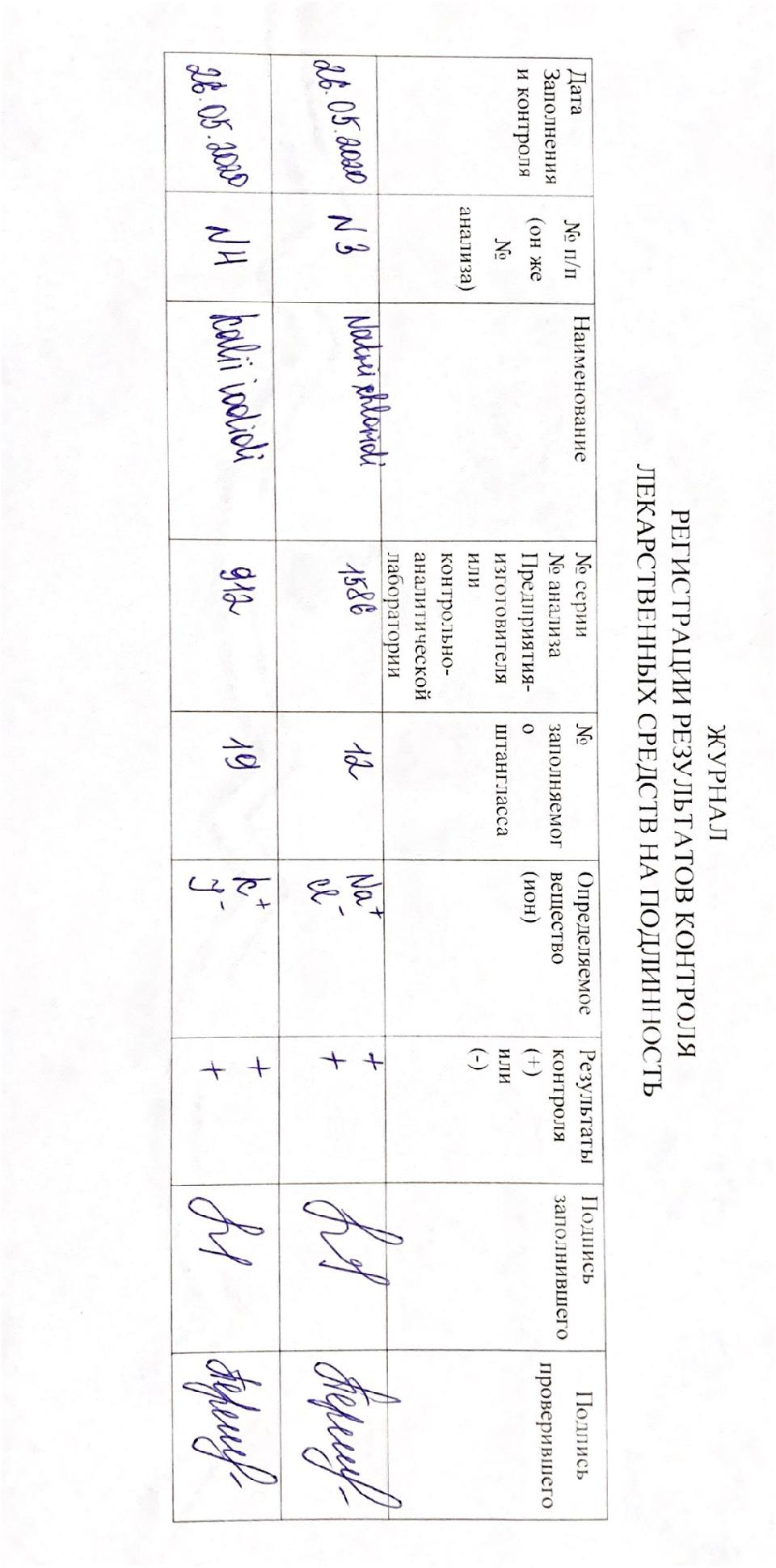 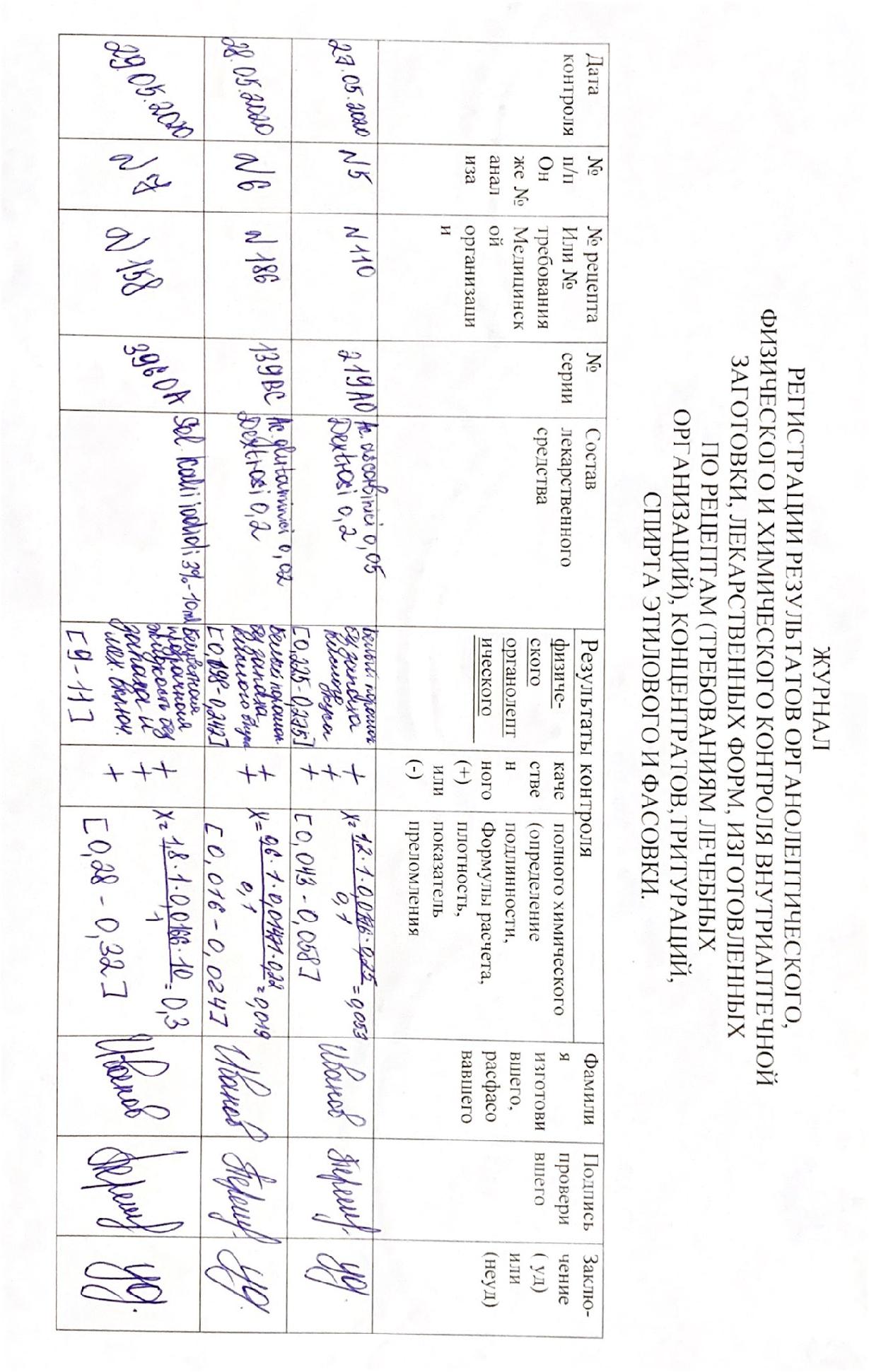 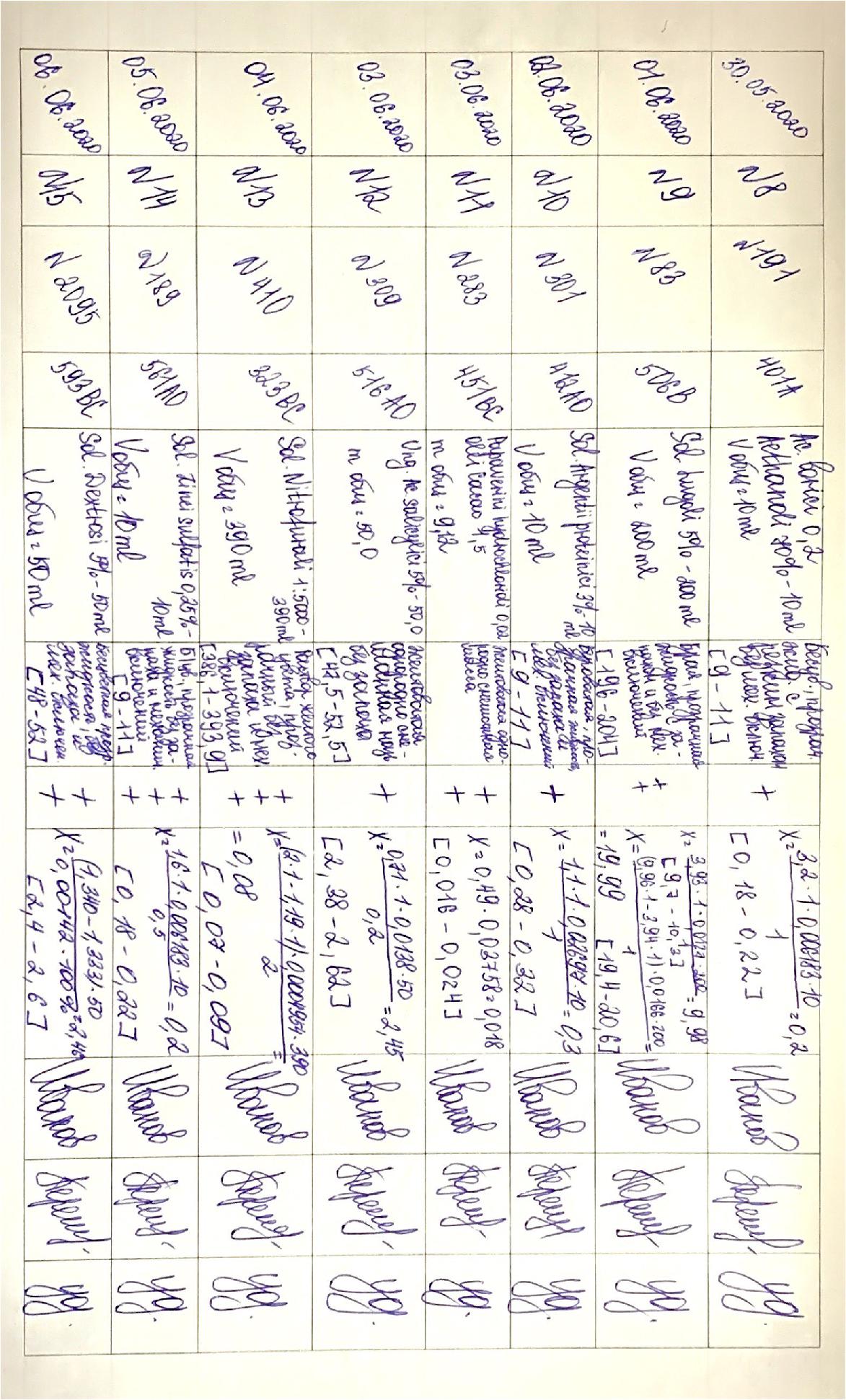 ОТЧЕТ  ПО ПРЕДДИПЛОМНОЙ  ПРАКТИКЕФ.И.О. обучающегося  Перешивайловой Юлии СергеевныГруппа 301-11 Специальность ФармацияПроходившего преддипломную практику с 25 мая по 06 июня 2020 г.На базе  ЭОИДОТ_____________________________________Города/района _________________________________________________За время прохождения мною выполнены следующие объемы работ:А.  Цифровой отчетБ.  Текстовой отчетПрограмма производственной практики выполнена в полном объеме.За время прохождения практики:Закреплены знания по нормативно-правовой базе, по изготовлению лекарственных форм и внутриаптечному контролю внутриаптечному контролю, по требованиям к производственной санитарии, а также по правилам оформления лекарственных средств к отпуску;Отработаны практические умения в использовании нормативной документации, проведении обязательных видов внутриаптечного контроля качества лекарственных средств;Приобретен практический опыт в проведении обязательных видов внутриаптечного контроля лекарственных средств и оформлении их к отпуску.ХАРАКТЕРИСТИКА__________Перешивайловой Юлии Сергеевны__________ФИОобучающийся (ая) на 3 курсе  по специальности  33.02.01 Фармация_успешно прошел (ла)  преддипломную  практику по профессиональному модулю     02.  Изготовление лекарственных форм и проведение обязательных видов   внутриаптечного контроля  МДК_02.02. Контроль качества лекарственных средствв объеме  72  часов с  «25» «05» 2020 г.  по «06» «06» 2020 г.в организации _____ЭОИДОТ______________________________________________наименование организации, юридический адресЗа время прохождения практики:  «_06_» __06__2020_ г.Подпись непосредственного руководителя практики _______________/ФИО, должностьПодпись общего руководителя практики    _____________/ФИО, должность                                                                                                     м.п.Аттестационный лист преддипломной практикиСтудент Перешивайлова Юлия Сергеевна                                             Ф.И.О. обучающийся на 3 курсе  по специальности 33.02.01 Фармацияпри прохождении преддипломной практики по МДК. 02.02.Контроль качества лекарственных средствПМ 02.  Изготовление лекарственных форм и проведение обязательных видов внутриаптечного контроля с 25.05. 2020 г. по 06.06. 2020 г. в объеме 72  часовв организации  ЭОИДОТ___________________________________________По результатам производственной практики:освоил  общие компетенции  ОК1, ОК2, ОК3, ОК4, ОК5, ОК6, ОК7, ОК8, ОК9, ОК10, ОК11, ОК12освоил профессиональные компетенции  ПК 1.2, ПК 1,6,ПК 2,3,П.К.2,4 ПК 2,5.не освоил компетенции: нет: Дата   «06»  06  2020 г.            _________________ /____________________                                                                                                       (Ф.И.О., подпись общего руководителя  производственной практики  от организации)МП организацииДата   «06» 06  2020 г.             Кириенко З.А.методический руководитель  МП учебного отдела№Наименование разделов и тем практикиНаименование разделов и тем практикиВсего часов№Наименование разделов и тем практикиНаименование разделов и тем практикиВсего часов№Наименование разделов и тем практикиНаименование разделов и тем практикиВсего часов1Ознакомление со структурой производственной аптеки. Работа с нормативной документацией по контролю качества лекарственных средств. Ознакомление со структурой производственной аптеки. Работа с нормативной документацией по контролю качества лекарственных средств. 62Проведение анализа воды очищенной, лекарственных средств поступающих из помещения хранения в ассистентскую комнату.Проведение анализа воды очищенной, лекарственных средств поступающих из помещения хранения в ассистентскую комнату.63Проведение внутриаптечного контроля порошков.Проведение внутриаптечного контроля порошков.124Проведение внутриаптечного контроля жидких лекарственных форм.Проведение внутриаптечного контроля жидких лекарственных форм.245Проведение внутриаптечного контроля мягких лекарственных форм.Проведение внутриаптечного контроля мягких лекарственных форм.66Проведение внутриаптечного контроля стерильных и асептических лекарственных форм.Проведение внутриаптечного контроля стерильных и асептических лекарственных форм.18ИтогоИтого72Вид промежуточной аттестацииВид промежуточной аттестациидифференцированный зачетдифференцированный зачетДатаВремя началаработыВремя окончания работыОценкаПодпись руководителя25.05.20208:0014:0026.05.20208:0014:0027.05.20208:0014:0028.05.20208:0014:0029.05.20208:0014:0030.05.20208:0014:0001.06.20208:0014:0002.06.20208:0014:0003.06.20208:0014:0004.06.20208:0014:0005.06.20208:0014:0006.06.20208:0014:00Приказы(№ приказа,  год издания)Наименования приказаПриказ Минздрава РФ от 26 октября2015 г. № 751н«Об утверждении правил изготовления и отпуска лекарственных препаратов для медицинского применения аптечными организациями, индивидуальными предпринимателями, имеющими лицензию на фармацевтическую деятельность». Приказ Минздрава РФ от 21 октября1997 г. № 309«Об утверждении инструкции по санитарному режиму аптечных организаций (аптек)».Приказ Минздрава РФ от 21 октября1997 г. № 308«Об утверждении инструкции по изготовлению в аптеках жидких лекарственных форм».Приказ Минздрава РФ от 16 июля1997 г. № 214«О контроле качества лекарственных средств, изготовляемых в аптечных организациях (аптеках)».Приказ Минздрава РФ от 16 октября1997 г. № 305«О нормах отклонений, допустимых при приготовлении лекарственных средств и фасовке промышленной продукции в аптеках».Приказ Минздрава РФ от 23 августа2010 г. № 706н«Об утверждении правил хранения лекарственных средств».Приказ Минздрава РФ от 22 апреля2014 г. № 183н«Об утверждении перечня лекарственных средств для медицинского применения, подлежащих предметно-количественному учету».Приказ Минздрава РФ от 14 января 2019 г.  № 4н«Об утверждении порядка назначения лекарственных препаратов, форм рецептурных бланков на лекарственные препараты, порядка оформления указанных бланков, их учета и хранения». Состав лекарственной формыСрок годностиРастворы для инъекций и инфузийРастворы для инъекций и инфузийР-р натрия гидрокарбоната 5% - 300 мл 30 днейР-р новокаина 1% - 150 мл30 днейР-р новокаина 2% - 150 мл30 дней Лекарственные формы для внутреннего примененияЛекарственные формы для внутреннего примененияР-р магния сульфата 33% - 400 мл15 днейГлюкоза 75,010 днейКалия хлорид 1,010 днейСредства для дезинфекцииСредства для дезинфекцииР-р перекиси водорода 6% - 400 мл, 2000 мл, 5000 мл,10000 мл10 днейР-р формалина 10% - 5000 мл10 днейСтерильные растворы для наружного примененияСтерильные растворы для наружного примененияР-р натрия хлорида 10% - 150 мл, 350 мл90 днейР-р хлоргексидина биглюконата 0,02% - 350 мл30 днейР-р натрия цитрата 5% - 100 мл30 днейСпиртовые растворыСпиртовые растворыР-р йода 2% - 200 мл10 днейР-р фурацилина 40% - 200 мл10 днейР-р азопирама 50 мл10 днейЛекарственные формы для наружного примененияЛекарственные формы для наружного примененияР-р натрия гидрокарбоната 1% - 200 мл10 днейР-р натрия хлорида 10% - 400 мл10 днейР-р люголя 1% - 200 мл10 днейР-р фурацилина 1:5000 - 350 мл (стерильный)30 днейР-р формалина 10% - 30 мл, 400 мл10 днейР-р калия перманганата 5% - 100 мл, 3% - 100 мл, 200 мл10 днейР-р аммиака 2% - 200 мл10 днейР-р магния сульфата 25% - 400 мл10 днейAqua рurificata26.05.2020№ анализа – 1Aqua pro injectionibus26.05.2020№ анализа – 2Natrii chloridum26.05.2020№ анализа – 3Kalii iodidum26.05.2020№ анализа – 4ППК № 5  27.05.2020Dextrosi 2,4Ac. ascorbinici 0,6      m общ = 3,0      р = 0,25      № анализа 5 Приготовил (подпись)Проверил (подпись)0,05 * 12 = 0,60,2 * 12 = 2,4ППК № 6  28.05.2020   Dextrosi 2,0  Ac.glutaminici 0,2      m общ = 2,2      р = 0,22      № анализа 6 Приготовил (подпись)Проверил (подпись)0,02 * 10 = 0,20,2 * 10 = 2,0ППК №7 29.05.2020Aq.purifiatae ad 5 mlKalii iodidi 0,3Aq.purifiatae 5 ml V общ = 10 ml      № анализа 7 Приготовил (подпись)Проверил (подпись)3,0 – 100 mlх – 10 ml0,3 KIППК № 8  30.05.2020Ac.borici 0,2 Aethanoli 70% - 10 ml V общ = 10 ml      № анализа 8 Приготовил (подпись)Проверил (подпись)ППК № 9  01.06.2020Iodidi 10,0Kalii iodidi 20,0 Aq.purificatae ad 200 ml V общ = 200 ml  № анализа 9 Приготовил (подпись)Проверил (подпись)Йод 5 – 100        х – 200     х = 10,0 Калия йодида всегда в 2 раза больше.ППК № 10  02.06.2020Aq.purificatae 10 ml Argenti proteinici 0,3V общ = 10 ml  № анализа 10 Приготовил (подпись)Проверил (подпись)3 – 100х – 10х = 0,3 ППК № 11  03.06.2020Olei Сacao 9,0Papaverini hydrochloridi 0,12m общ = 9, 12№ анализа 11 Приготовил (подпись)Проверил (подпись)0,02 * 6 = 0,121,5 * 6 = 9,0ППК № 12  03.06.2020Vaselini 47,5Ac.salicylici 2,5Aethanoli 90% - XII gtts. m общ = 50,0№ анализа 12Приготовил (подпись)Проверил (подпись) 5 – 100х – 50х = 2,5  вазелина = 50,0 – 2,5 = 47,5спирта на 1,0 – 5 кап                 2,5 – х кап                    х = XIIППК № 13  04.06.2020Aq.purificatae ad 390 mlNitrofurali 0,08Natrii chloridi 3,51 V общ = 390 ml№ анализа 13 Приготовил (подпись)Проверил (подпись)1 – 5000х – 390х = 0,08NaCI  0,9 – 100           х – 390          х = 3,51 ППК № 14  05.06.2020Aq.purificatae ad 5 mlAc.borici 0,2Zinci sulfatis 0,025Aq.purificatae 5 mlV общ = 10 ml№ анализа 14 Приготовил (подпись)Проверил (подпись)0,25 – 100х – 10х = 0,025ППК № 15  06.06.2020Aq.purificatae ad 50 mlDextrosi 2,75St.Veibeli 2,5 mlV общ = 50 ml№ анализа 15 Приготовил (подпись)Проверил (подпись)5 – 100х – 50х = 2,52, 5 + 10% = 2,75стаб. 5 мл – 100         х – 50      х = 2,5 мл№Виды работКоличество1Анализ воды очищенной22Анализ лекарственных средств поступающих из помещения хранения в ассистентскую комнату33Внутриаптечный контроль порошков24Внутриаптечный контроль жидких лекарственных форм35Внутриаптечный контроль мягких лекарственных форм26Внутриаптечный контроль стерильных и асептических лекарственных форм3№ ОК/ПККритерии оценки 0-26 балловОК.1Демонстрирует заинтересованность профессией, исполняет трудовую дисциплинуОК. 2Регулярно ведет дневник и выполняет все виды работ, предусмотренные программой практики.ОК  3.Выполняет внутриаптечный контроль лекарственных средств и его регистрацию согласно требованиям нормативной документации.ОК  4.Пользуется нормативной документацией, анализирует полученную информацию в плане решения профессиональных задач.ОК 6.Проявляет корректность и уважение, умеет эффективно общаться к сотрудникам аптеки, руководством.ОК 7.Ответственно и правильно выполняет порученные задания. ОК 9.Владеет современными технологиями проведения внутриаптечного контроля.ОК 10.Демонстрирует толерантное (уважительное) отношение к представителям различных социальных, культурных и религиозных общностей. ОК 11.Соблюдает  правила сбора и утилизации химических веществ (реактивов).ОК 12.Соблюдает  правила работы с ядовитыми, сильнодействующими, едкими, резко пахнущими  веществами.ПК.2.3ПК 1.2Владеет всеми видами внутриаптечного контроля.ПК 2.4ОК 12.Соблюдает  правила санитарно-гигиенического режима, охраны труда, техники безопасности и противопожарной безопасности.ПК 2.5Правильно оформляет документы первичного учета№ п/пЭтапы  аттестации производственной практикиОценка1.Оценка общего руководителя  производственной практики2.Дневник практики3.Индивидуальное задание 4.Дифференцированный зачет5.Итоговая оценка по преддипломной практике